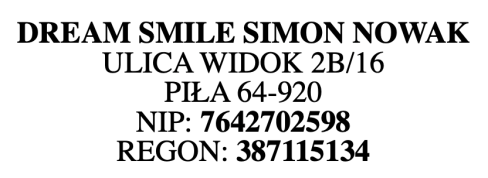          ……………………………………              ……………………………………………                  Pieczątka placówki oświatowej                         Pieczątka gabinetu stomatologicznego                  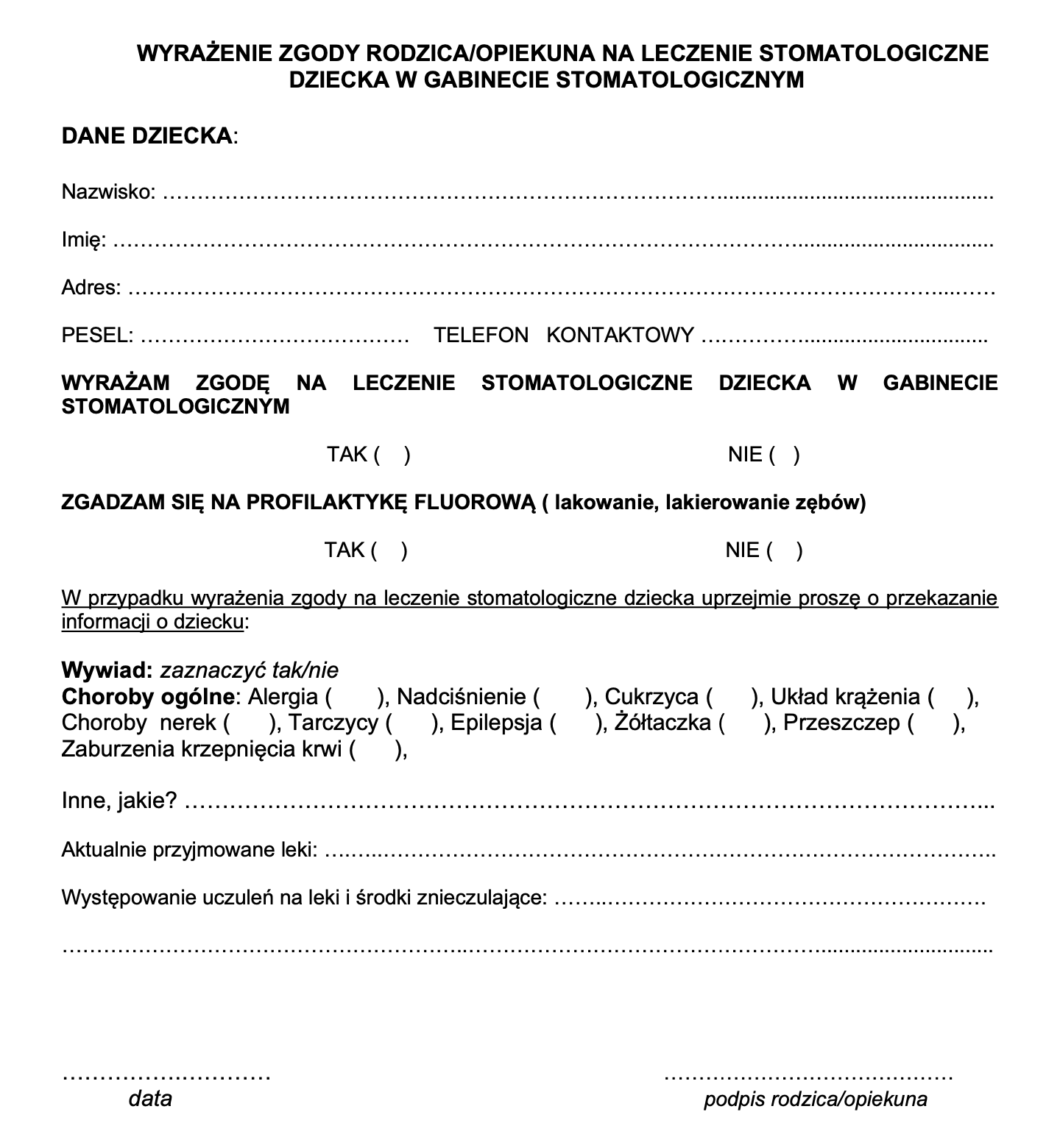 